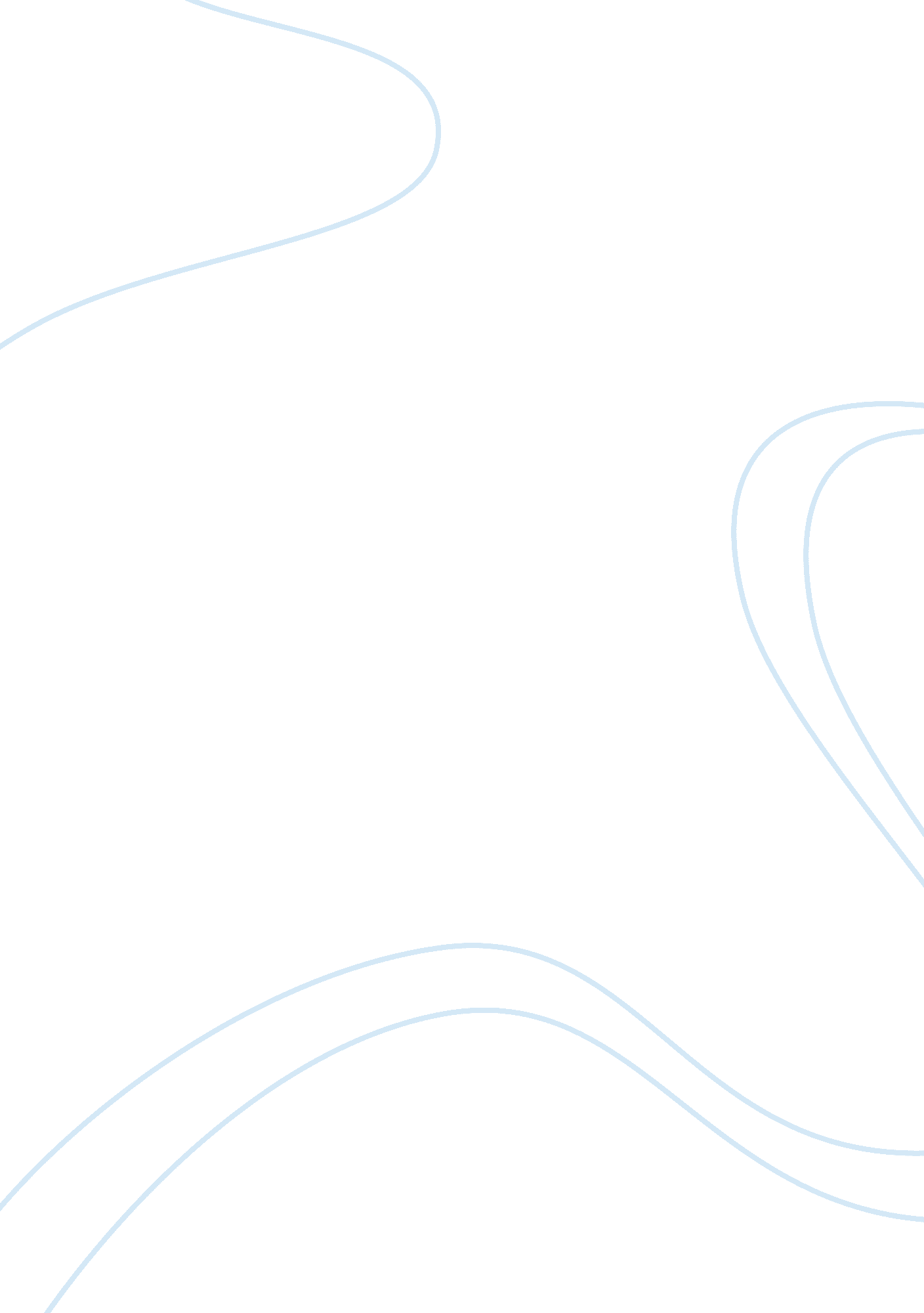 Trimebutine c22h29no5 structure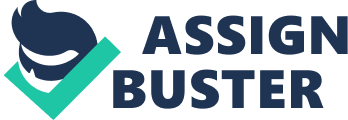 \n[toc title="Table of Contents"]\n \n \t Experimental Melting Point: \n \t Experimental LogP: \n \t Experimental Solubility: \n \t Safety: \n \t Target Organs: \n \t Bio Activity: \n \t Retention Index (Kovats): \n \n[/toc]\n \n Contents Retention Index (Kovats): Experimental data Predicted – ACD/Labs Predicted – EPISuite Predicted – ChemAxon Predicted – Mcule Experimental Physico-chemical Properties Experimental Melting Point: Experimental LogP: Experimental Solubility: Miscellaneous Safety: Target Organs: Bio Activity: Gas Chromatography Retention Index (Kovats): Predicted data is generated using the ACD/Labs Percepta Platform – PhysChem Module Predicted data is generated using the US Environmental Protection Agency’s EPISuite™    Log Octanol-Water Partition Coef (SRC): Log Kow (KOWWIN v1. 67 estimate) = 3. 62Boiling Pt, Melting Pt, Vapor Pressure Estimations (MPBPWIN v1. 42): Boiling Pt (deg C): 448. 69 (Adapted Stein & Brown method)Melting Pt (deg C): 178. 43 (Mean or Weighted MP)VP(mm Hg, 25 deg C): 1. 62E-007 (Modified Grain method)MP (exp database): 79 deg CSubcooled liquid VP: 5. 3E-007 mm Hg (25 deg C, Mod-Grain method)Water Solubility Estimate from Log Kow (WSKOW v1. 41): Water Solubility at 25 deg C (mg/L): 30. 47log Kow used: 3. 62 (estimated)no-melting pt equation usedWater Sol Estimate from Fragments: Wat Sol (v1. 01 est) = 2. 9272 mg/LECOSAR Class Program (ECOSAR v0. 99h): Class(es) found: Aliphatic AminesEstersHenrys Law Constant (25 deg C) [HENRYWIN v3. 10]: Bond Method : 6. 73E-013 atm-m3/moleGroup Method: IncompleteHenrys LC [VP/WSol estimate using EPI values]: 2. 711E-009 atm-m3/moleLog Octanol-Air Partition Coefficient (25 deg C) [KOAWIN v1. 10]: Log Kow used: 3. 62 (KowWin est)Log Kaw used: -10. 560 (HenryWin est)Log Koa (KOAWIN v1. 10 estimate): 14. 180Log Koa (experimental database): NoneProbability of Rapid Biodegradation (BIOWIN v4. 10): Biowin1 (Linear Model) : 0. 8719Biowin2 (Non-Linear Model) : 0. 9979Expert Survey Biodegradation Results: Biowin3 (Ultimate Survey Model): 1. 8638 (months )Biowin4 (Primary Survey Model) : 3. 3125 (days-weeks )MITI Biodegradation Probability: Biowin5 (MITI Linear Model) : 0. 6304Biowin6 (MITI Non-Linear Model): 0. 2952Anaerobic Biodegradation Probability: Biowin7 (Anaerobic Linear Model): -0. 7424Ready Biodegradability Prediction: NOHydrocarbon Biodegradation (BioHCwin v1. 01): Structure incompatible with current estimation method! Sorption to aerosols (25 Dec C)[AEROWIN v1. 00]: Vapor pressure (liquid/subcooled): 7. 07E-005 Pa (5. 3E-007 mm Hg)Log Koa (Koawin est ): 14. 180Kp (particle/gas partition coef. (m3/ug)): Mackay model : 0. 0425 Octanol/air (Koa) model: 37. 2 Fraction sorbed to airborne particulates (phi): Junge-Pankow model : 0. 605 Mackay model : 0. 773 Octanol/air (Koa) model: 1 Atmospheric Oxidation (25 deg C) [AopWin v1. 92]: Hydroxyl Radicals Reaction: OVERALL OH Rate Constant = 124. 8323 E-12 cm3/molecule-secHalf-Life = 0. 086 Days (12-hr day; 1. 5E6 OH/cm3)Half-Life = 1. 028 HrsOzone Reaction: No Ozone Reaction EstimationFraction sorbed to airborne particulates (phi): 0. 689 (Junge, Mackay)Note: the sorbed fraction may be resistant to atmospheric oxidationSoil Adsorption Coefficient (PCKOCWIN v1. 66): Koc : 6. 241E+004Log Koc: 4. 795 Aqueous Base/Acid-Catalyzed Hydrolysis (25 deg C) [HYDROWIN v1. 67]: Total Kb for pH > 8 at 25 deg C : 4. 183E-002 L/mol-secKb Half-Life at pH 8: 191. 771 days Kb Half-Life at pH 7: 5. 250 years Bioaccumulation Estimates from Log Kow (BCFWIN v2. 17): Log BCF from regression-based method = 2. 084 (BCF = 121. 3)log Kow used: 3. 62 (estimated)Volatilization from Water: Henry LC: 6. 73E-013 atm-m3/mole (estimated by Bond SAR Method)Half-Life from Model River: 1. 712E+009 hours (7. 135E+007 days)Half-Life from Model Lake : 1. 868E+010 hours (7. 784E+008 days)Removal In Wastewater Treatment: Total removal: 16. 06 percentTotal biodegradation: 0. 21 percentTotal sludge adsorption: 15. 85 percentTotal to Air: 0. 00 percent(using 10000 hr Bio P, A, S)Level III Fugacity Model: Mass Amount Half-Life Emissions(percent) (hr) (kg/hr)Air 3. 76e-006 2. 06 1000 Water 9 1. 44e+003 1000 Soil 90 2. 88e+003 1000 Sediment 1. 05 1. 3e+004 0 Persistence Time: 2. 85e+003 hrClick to predict properties on the Chemicalize site 1-Click Docking 1-Click Scaffold Hop Molecular Formula C 22 H 29 NO 5 Average mass 387. 469 Da Density 1. 1±0. 1 g/cm 3 Boiling Point 457. 9±34. 0 °C at 760 mmHg Flash Point 230. 8±25. 7 °C Molar Refractivity 109. 0±0. 3 cm 3 Polarizability 43. 2±0. 5 10 -24 cm 3 Surface Tension 38. 0±3. 0 dyne/cm Molar Volume 350. 7±3. 0 cm 3 78 °CLKT Labs[T6935] 79 °CJean-Claude Bradley Open Melting Point Dataset21463 4. 337Vitas-MSTK624973 10 mM in H2OMedChem ExpressHY-B0380 DMSO 50 mg/mL; Water <1 mg/mLMedChem ExpressHY-B0380 Soluble in methylene chloride. LKT Labs[T6935] NoneLKT Labs[T6935] Opioid ReceptorTargetMolT0918 Antispasmodic agentZerenex Molecular[ZBioX-0154] GPCR/G proteinMedChem ExpressHY-B0380 GPCR/G protein; Neuronal Signaling; MedChem ExpressHY-B0380 NeuroscienceTargetMolT0918 Opioid ReceptorMedChem ExpressHY-B0380 Opioid ReceptorTargetMolT0918 Trimebutine is a drug with antimuscarinic and weak mu opioid agonist effects. MedChem Express Trimebutine is a drug with antimuscarinic and weak mu opioid agonist effects.; Target: Opioid Receptor; Trimebutine is an agonist of peripheral mu, kappa and delta opiate receptors, used as spasmolytic agent for treatment of both acute and chronic abdominal pain [1]. MedChem ExpressHY-B0380 Trimebutine is a drug with antimuscarinic and weak mu opioid agonist effects.; Target: Opioid Receptor; Trimebutine is an agonist of peripheral mu, kappa and delta opiate receptors, used as spasmolytic agent for treatment of both acute and chronic abdominal pain [1]. The major product from drug metabolism of trimebutine in human beings is nor-trimebutine, which comes from removal of one of the methyl groups attached to nitrogen. Trimebutine exerts its effects in part due to causing a premature activation of phase III of the migrating motor complex in the digestive tract [2, 3]. MedChem ExpressHY-B0380 2762 (estimated with error: 89)NIST Spectramainlib_121217 Density: 1. 1±0. 1 g/cm 3 Boiling Point: 457. 9±34. 0 °C at 760 mmHg Vapour Pressure: 0. 0±1. 1 mmHg at 25°C Enthalpy of Vaporization: 71. 8±3. 0 kJ/mol Flash Point: 230. 8±25. 7 °C Index of Refraction: 1. 534 Molar Refractivity: 109. 0±0. 3 cm 3 #H bond acceptors: 6 #H bond donors: 0 #Freely Rotating Bonds: 10 #Rule of 5 Violations: 0 ACD/LogP: 4. 34 ACD/LogD (pH 5. 5): 1. 99 ACD/BCF (pH 5. 5): 7. 12 ACD/KOC (pH 5. 5): 44. 29 ACD/LogD (pH 7. 4): 3. 51 ACD/BCF (pH 7. 4): 240. 32 ACD/KOC (pH 7. 4): 1494. 89 Polar Surface Area: 57 Å 2 Polarizability: 43. 2±0. 5 10 -24 cm 3 Surface Tension: 38. 0±3. 0 dyne/cm Molar Volume: 350. 7±3. 0 cm 3 